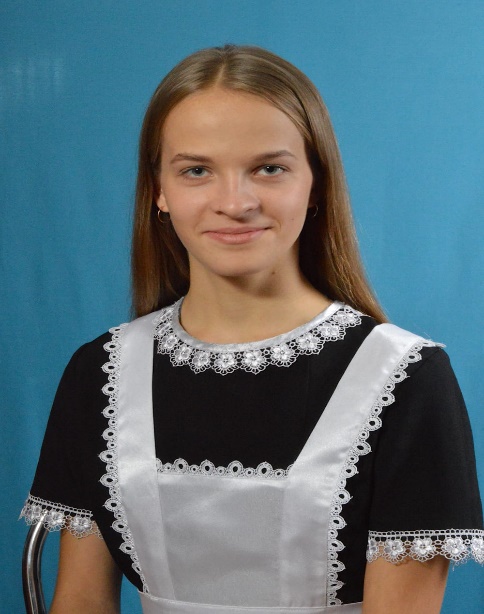 Плехова Мария Андреевна, выпускница11 класса МБОУ ВСОШ№9 им.В.И.Сагайды. Награждена медалью «За успехи в учебе»Победитель Южно-Российской олимпиады школьников «Будущий врач»;участник заочного тура регионального этапа Всероссийского конкурса исследовательских краеведческих работ учащихся «Отечество» в номинации «Земляки»;призер всероссийского конкурса «Лидер» акции «Здоровое питание –активное долголетие, проводимого в рамках движения «Сделаем вместе» проекта партии «Едина Россия», «Здоровое будущее»;победитель всероссийского конкурса «Солнечный круг», номинация: «День Великой Победы», посвященного Дню Победы в Великой Отечественной войне; финалист Всероссийского конкурса для школьников «Большая перемена»проект «Фантом головного мозга»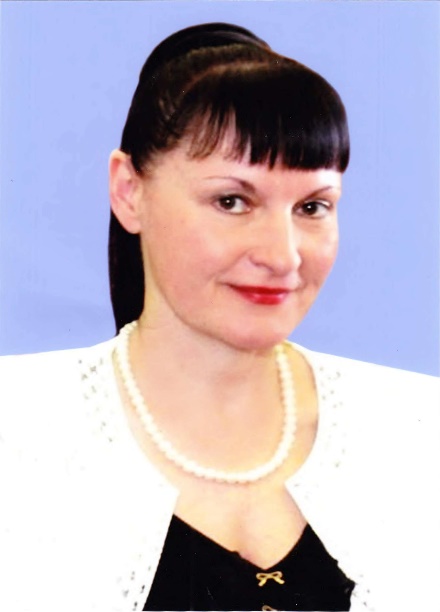 Красильникова Светлана Юрьевна, педагог-наставник, директор МБОУ ВСОШ№9 им.В.И.Сагайды, учитель химии и биологии